Click on the link below.Scroll down to the list which looks like the first image below.Click on 6. N5 Maths Exam Worksheets by Topic.Select the topic you are looking for. There are both questions and answers. https://www.national5maths.co.uk/free-national-5-maths-2/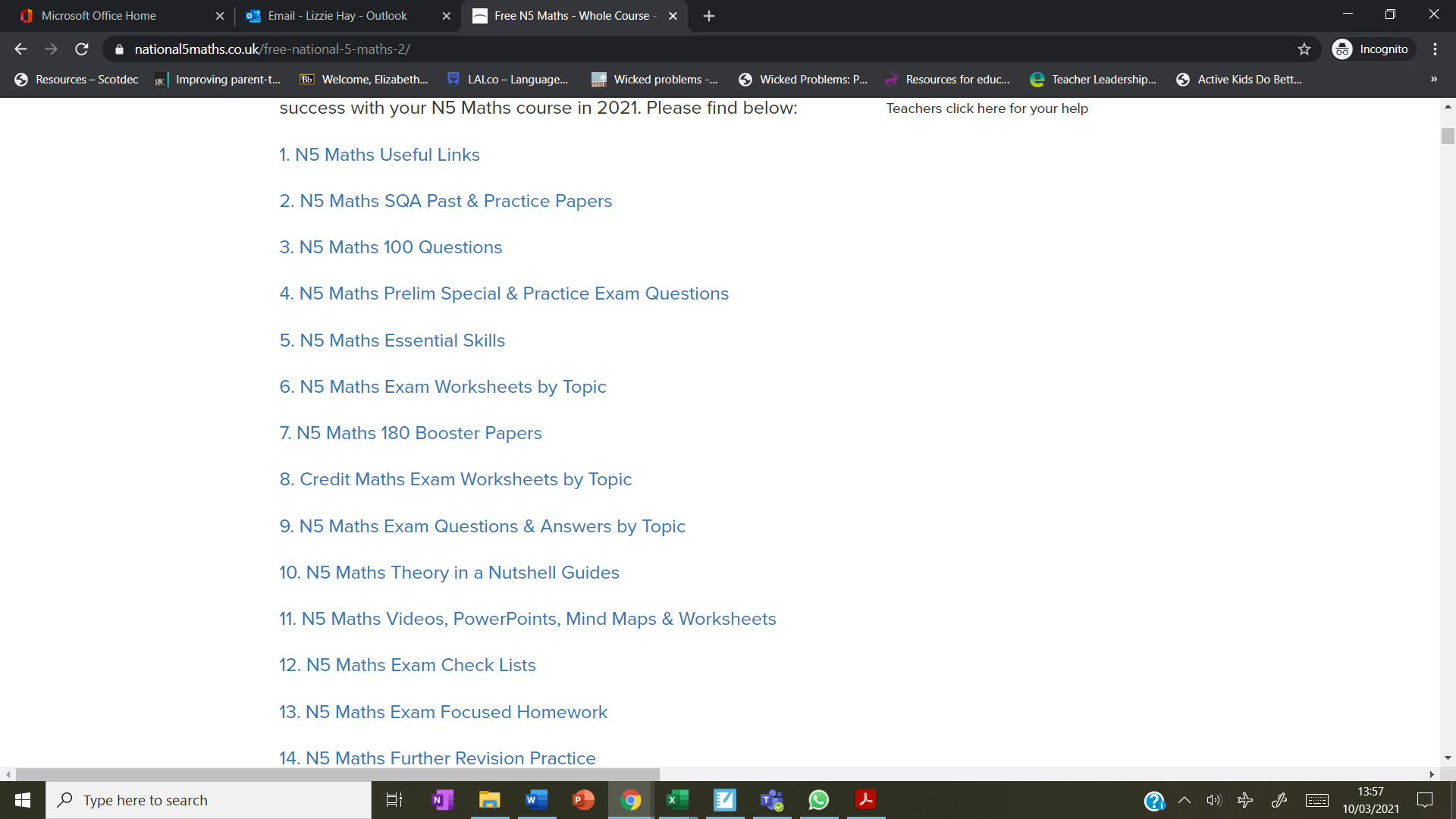 